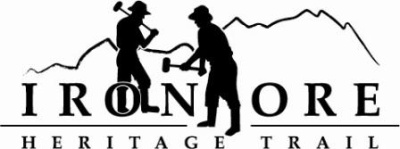 102 W. Washington Suite 232
Marquette, MI 49855
906-235-2923
ironoreheritage@gmail.comIRON ORE HERITAGE RECREATION AUTHORITYDRAT BOARD MEETING MINUTESOF, JULY 26, 2017DRAFT MINUTESROLL CALL – Don Britton, Chocolay; Glenn Johnson, Marquette Township; Jim Thomas, Negaunee; Dawn Hoffman, Tilden Township; Lauren Luce, Marquette County  
Guest:  Kathy Peters, Marquette Township Alternate
PUBLIC COMMENT ( Agenda Items – Limit to three minutes) – No public comment. 	
APPROVAL OF CONSENT AGENDA  - Britton motioned to approve consent agenda as presented, Peters(filling in for Johnson who entered later) seconded. Consent agenda include June meeting minutes; June balance sheet showing total assets of $307,285; total liabilities of $29,566 and equity of $277,719; June profit/loss showing net income for June of (22,609). YTD net income of 4210,851; budget v actual for Q2 of 110% due to expenses coming in later than anticipated; and general ledger showing checks 1926-1946 written. Lastly, July bills to be paid totaling $13,256. Vote and motion carried unanimously. 
APPROVAL OF AGENDA – Hoffman motioned to approve agenda as presented; Peters seconded motion. Vote and motion carried unanimously.
OLD BUSINESS
A.  Grant UpdatesRecreation Passport Trailhead Amenities – Bidder review of sites is scheduled for August 1 at 1 pm. Bids are due by August 8. Trust Fund TF-0157 Weather Shelters – We will be presenting to the Michigan Trust Fund board at their August 16 meeting in Mackinaw City on a proposed weather shelters and fishing piers. Regional Prosperity 2017 – Project of $10,000 includes $5000 RP17.  Request for Proposals have gone out via several ways:  emailed to artists/landscape architects we have worked with in past; posted on our Facebook page and posted on Marquette Arts/Culture Facebook page.  A review of area is scheduled for July 21 for those interested providing proposal.  Proposals are due August 31.  Proposals will be scored by committee week of September 4. Emilie Schada from Cuppad and grantor will be on review committee; Jim Thomas representing Negaunee as well.  Britton volunteered to also be on review committee.  B.  Trail Signage/Road Crossing – We will begin installing street i.d. signs at intersections on July 31 at 9 am starting at Kawbawgam Road and working our way westward.  Thomas, Britton, Hoffman, and Fulsher will be on the project.  Luce offered to work on Monday pm if needed. Several different types of posts, ie metal, square and round wood posts so we have variable clamps sizes for attachment.  
C.  ORV Updates – WE are still working on getting signing done through Ishpeming.  We need to get more ORV group members engaged to move process along.  Waiting for signage from Signs Now for the kiosk boards.  Will get those up during street sign work session.   D..  Trail Maintenance – Discussed list attached of summer 2017 projects.  Our biggest maintenance issue currently is fixing the grade by the Section 16 pit in Ishpeming with the overflowing water problems each year.  Britton and Bussone scoped area today and decided trail needs to be raised up 1 foot in a 200’ section. We will get quotes on this item.  Associated gave quote for culvert fix only. Other maintenance items include signage, ie interpretive signage, mile marker and ORV signing plus Marquette culvert fix.   
	1.  Pavement Markings – JCS finished the pavement marking job in Ishpeming and Negaunee.  Project cost was $3700.  Ishpeming now asked that we put ORV pavement markings on raised asphalt alongside Hematite. Need stencil and paint to do ourselves.
 	2.  Trimming/ Grass Cutting done once this summer.  Fulsher to hire Lebrecque to go through entire trail again in August. E.  Trail Amenities
	1.  Benches –Executive committee looked at bench prototype and made some adjustments.  Also, the benches are good as is and will not add artwork at this time.  Bench price is going to be between $800 and $1000 each.  Benches are made out of local white pine by local woodsmith, Justin Savu. Eight benches ordered and places flagged.  Lebrecque is to put in cement pads at eight locations and U.P. Fab is going to secure the benches into the concrete.  Fulsher to follow up and get the costs of these items.  We have already received a request for sponsorship.  Fulsher quoted $750 but advises we should ask for more.  Board to consider sponsorship dollar amount after getting final costs.  Possibly at cost or add 5% to help with future maintenance.  We would adhere a plaque onto bench.        2.  Trail Counters – Three trail counters have been placed.  First week’s tally for Bayou Bridge is in packet.  50-400 per day weather dependent.  F.  Republic Millage Election – Every door direct mailer went out today.  Thanks to Luce who helped with graphics and design.  G.  Father Marquette Park Artist Selection – Fulsher noted that Ryan Brayak was chosen by committee to do the entranceway and seating at Father Marquette Park.  
	      VII	     ADMINISTRATOR REPORT- No report. BOARD  COMMENT – Britton noted that he had seen plans for Father Marquette park. Trail up from Lakeshore is quite extensive. 
Hoffman noted that Reynolds is out of hospital. Nick is getting married this Saturday. 
Thomas noted thatNorth Country Trail conference tomorrow and Thomas taking them from Cliffs Shaft to Negaunee park tomorrow morning while Fulsher takes them from Negaunee Park  to Michigan Iron Industry Museum in the afternoon.
PUBLIC COMMENT – No public comment. 
ADJOURNMENT - Hoffman  motioned to adjourn meeting at 5:15. Johnson seconded motion. Vote and motion carried unanimously.
